ՀԱՄԱՅՆՔԻ ՂԵԿԱՎԱՐ ՀԱԿՈԲ ԲԱԼԱՍՅԱՆԻ ՈՒՂԵՐՁԸ ԿԱՆԱՆՑ ՄԻՋԱԶԳԱՅԻՆ ՕՐՎԱ՝ ՄԱՐՏԻ 8-ի ԱՌԻԹՈՎՍիրելի՛ կանայք,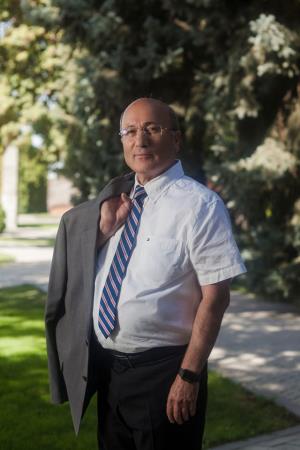 Ի սրտե և լավագույն ցանկություններով՝ շնորհավորում եմ ձեզ գարնանային այս գեղեցիկ օրվա` մարտի 8-ի առթիվ:Պատահական չէ, որ Կանանց տոնը համընկնում է գարնան գալուստի և բնության զարթոնքի հետ, քանզի կինն է կյանքի սկիզբը, բնության այն քնքուշ էակը, ով ստեղծված է սեր, հոգատարություն ու ջերմություն տարածելու համար:Սիրելի՛ կանայք, մեր պետությունը, ընտանիքը և ազգային արժեքները կայուն ու հարատև են հենց ձեր շնորհիվ:Թո՛ղ իրականանան ձեր բոլոր նվիրական իղձերն ու ցանկությունները, թո՛ղ հաջողությունները միշտ ուղեկցեն ձեզ՝ հպարտանալու առիթներ ընձեռնելով ձեր ընտանիքներին ու գործընկերներին: Շարունակե՛ք սիրո ու հոգատարության սերմեր ցանել՝ միշտ գունավորելով մեր կյանքը:Առանձնահատուկ խոնարհումս հայրենիքի համար հերոսներ ծնած մայրերին, ուժ ու համբերություն Ձեզ:Կրկին շնորհավորելով բոլորիդ` մաղթում եմ առողջություն, երջանկություն, հաղթանակներ ու սեր:Աստծո օրհնանքը Ձեզ։